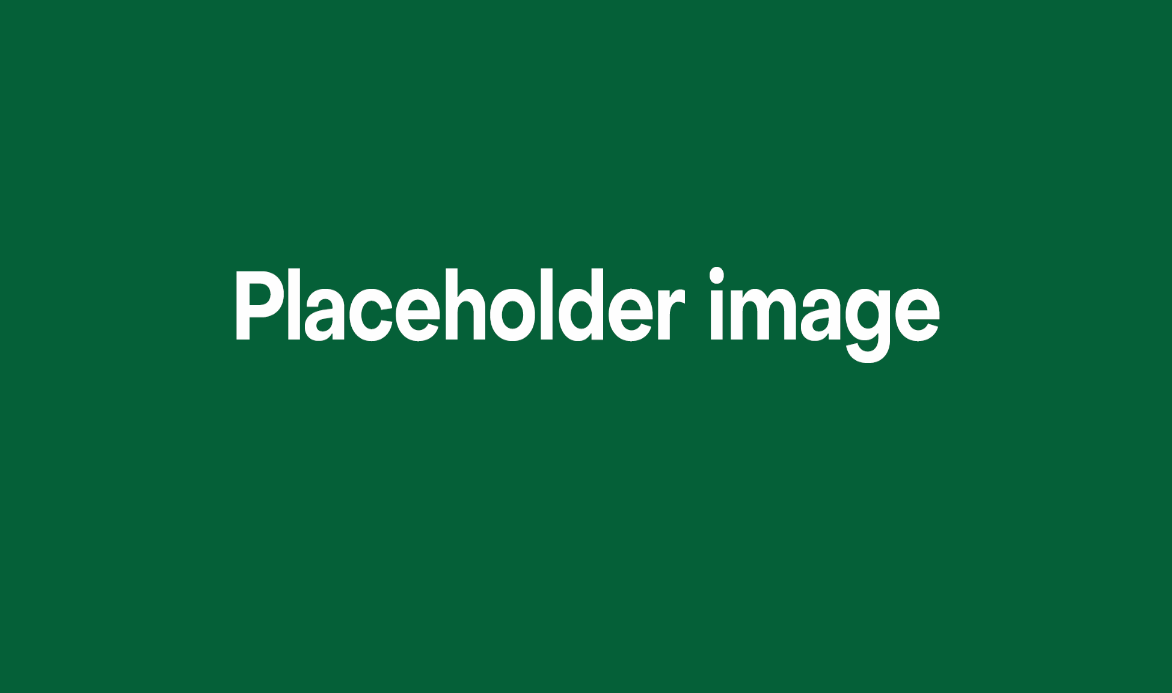 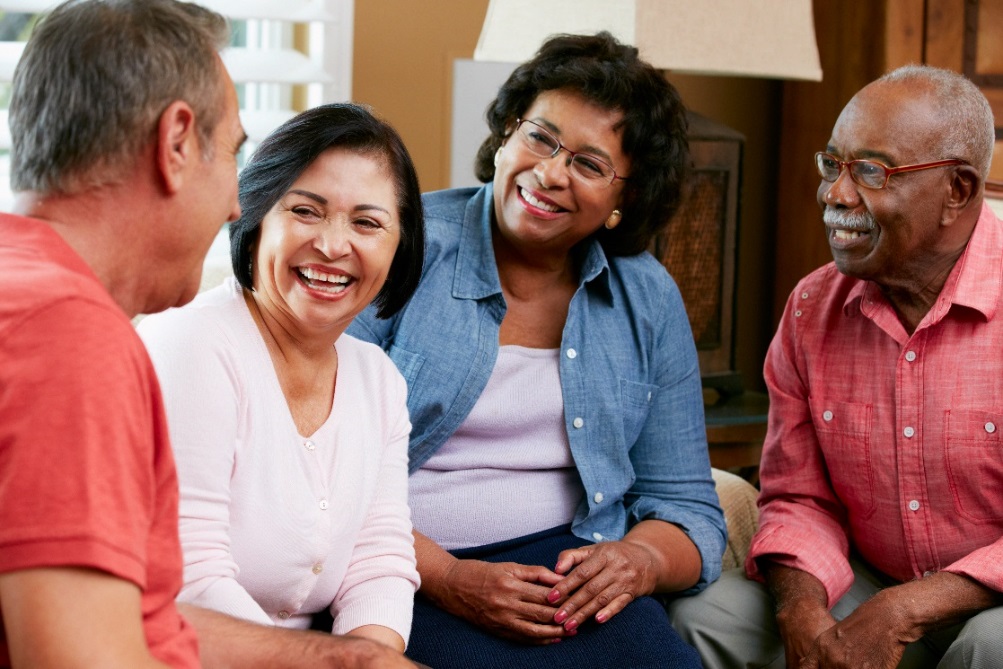 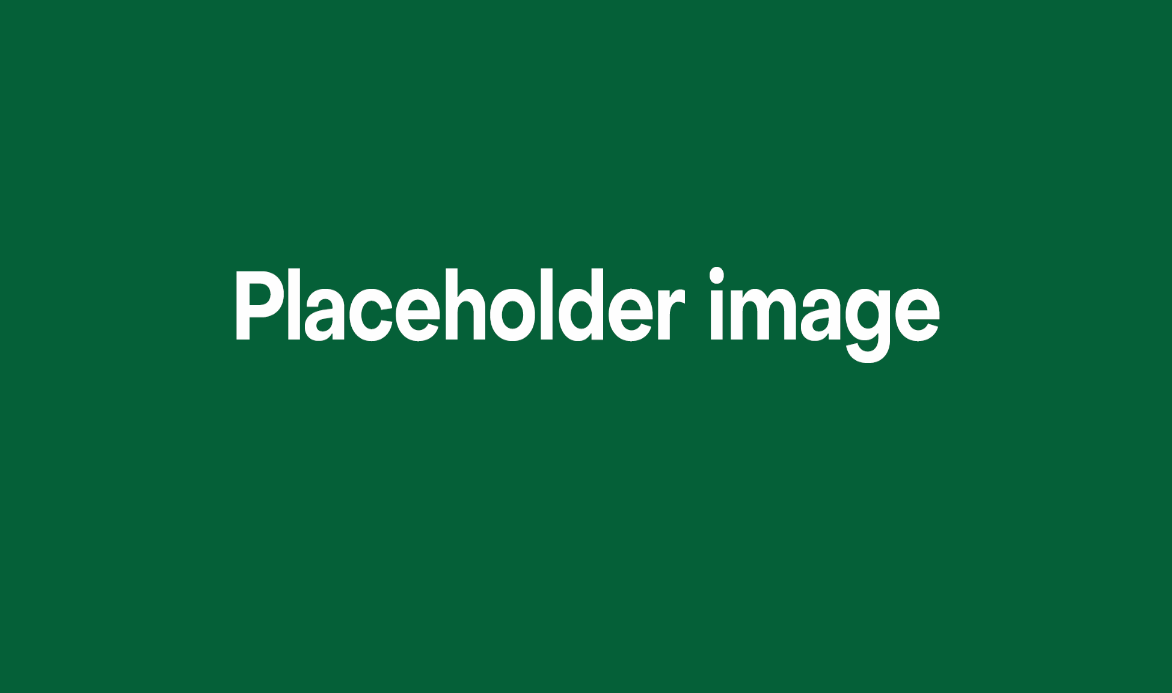 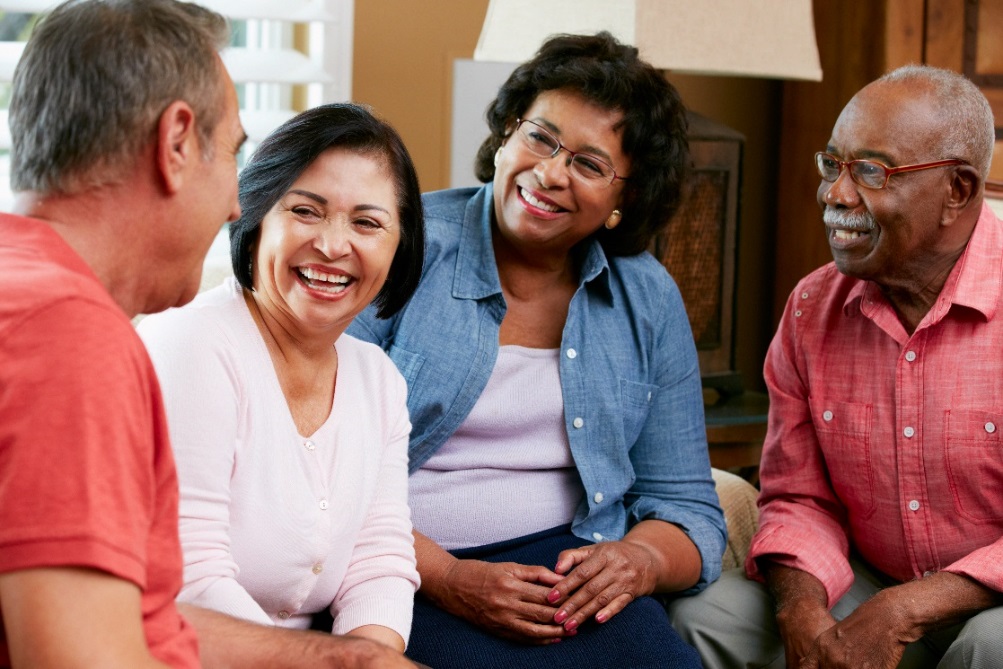 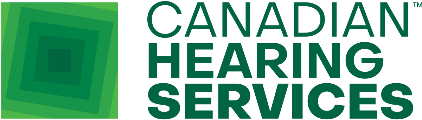 You are invited to attendSOUND ADVICE ON HEARING HEALTHDuration 4 weeksThese sessions will increase your 
knowledge on hearing heath and communication. The program is designed to meet your need for peer support and social interaction. The program goal is to improve communication, increase confidence and decrease isolation. The series is for people aged 55 plus who have suspected or confirmed hearing loss.   Topics include:Hearing Health Communication Strategies and Coping with Difficult Listening SituationsSocial IsolationCommunication Devices and Hearing AidsAnd much more…CostFreeThese sessions will increase your 
knowledge on hearing heath and communication. The program is designed to meet your need for peer support and social interaction. The program goal is to improve communication, increase confidence and decrease isolation. The series is for people aged 55 plus who have suspected or confirmed hearing loss.   Topics include:Hearing Health Communication Strategies and Coping with Difficult Listening SituationsSocial IsolationCommunication Devices and Hearing AidsAnd much more…Small groups via ZoomThese sessions will increase your 
knowledge on hearing heath and communication. The program is designed to meet your need for peer support and social interaction. The program goal is to improve communication, increase confidence and decrease isolation. The series is for people aged 55 plus who have suspected or confirmed hearing loss.   Topics include:Hearing Health Communication Strategies and Coping with Difficult Listening SituationsSocial IsolationCommunication Devices and Hearing AidsAnd much more…TimeMorning and afternoon sessions available Please contact us for detailsThese sessions will increase your 
knowledge on hearing heath and communication. The program is designed to meet your need for peer support and social interaction. The program goal is to improve communication, increase confidence and decrease isolation. The series is for people aged 55 plus who have suspected or confirmed hearing loss.   Topics include:Hearing Health Communication Strategies and Coping with Difficult Listening SituationsSocial IsolationCommunication Devices and Hearing AidsAnd much more…RegistrationAnna McIntosh1-866-518-0000 x 4080amcintosh@chs.caThese sessions will increase your 
knowledge on hearing heath and communication. The program is designed to meet your need for peer support and social interaction. The program goal is to improve communication, increase confidence and decrease isolation. The series is for people aged 55 plus who have suspected or confirmed hearing loss.   Topics include:Hearing Health Communication Strategies and Coping with Difficult Listening SituationsSocial IsolationCommunication Devices and Hearing AidsAnd much more…These sessions will increase your 
knowledge on hearing heath and communication. The program is designed to meet your need for peer support and social interaction. The program goal is to improve communication, increase confidence and decrease isolation. The series is for people aged 55 plus who have suspected or confirmed hearing loss.   Topics include:Hearing Health Communication Strategies and Coping with Difficult Listening SituationsSocial IsolationCommunication Devices and Hearing AidsAnd much more…